PIĄTEKZadanie IObejrzyj i zapamiętaj.https://www.youtube.com/watch?v=loOPogN3yLU-     podsumowanie wiad. o PolsceZadanie IICzas na zebranie i utrwalenie widomości  o naszej pięknej ojczyźnie –POLSCE.Przygotuj karteczki z napisami TAK, NIE,  rozpoczynamy quiz.Rodzic będzie czytał pytania, a ty odpowiadaj za pomocą  odpowiedniej karteczki.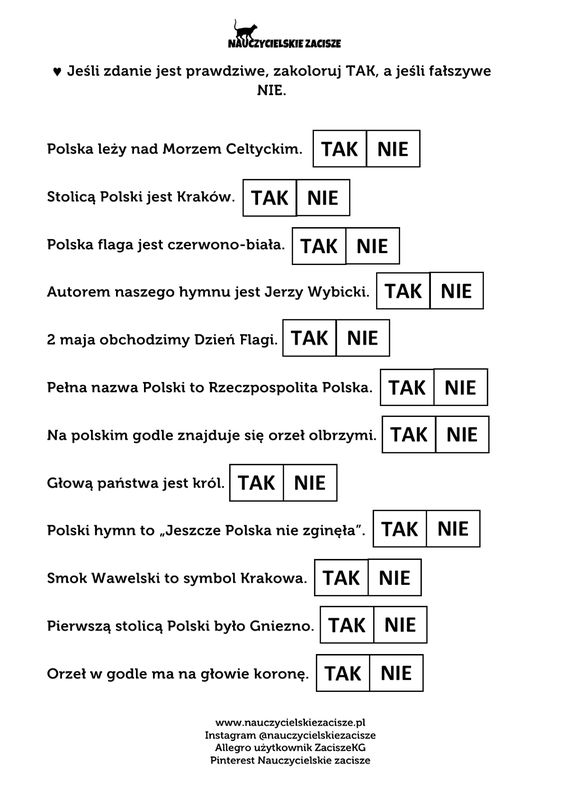  Dokończ zdanieNasz kraj to ………………..Polska
Godło Polski to ……………………….Biały Orzeł na czerwonym tleFlaga Polski ma kolor ……………………………….biało – czerwonyDawna stolica Polski to …………………………….Kraków/Gniezno
Stolica Polski to …………………………….Warszawa
Polska leży w ……………………………….Europie
Mieszkamy w Polsce , jesteśmy ………………………………PolakamiNasz kraj może się poszczycić ludźmi, którzy są znani i podziwiani na całym świecie. Oto niektórzy z nich.Kliknij na flagę i zobacz, czym zasłynęli  Ci  Polacy.Zadanie III    Karty pracy: (z części V ) s. 26-27Jeżeli nie posiadają Państwo kart pracy w domu można je pobrać z poniższego linku :6- latki:  https://flipbooki.mac.pl/przedszkole/druk/oia-bplus-kp-5.pdf